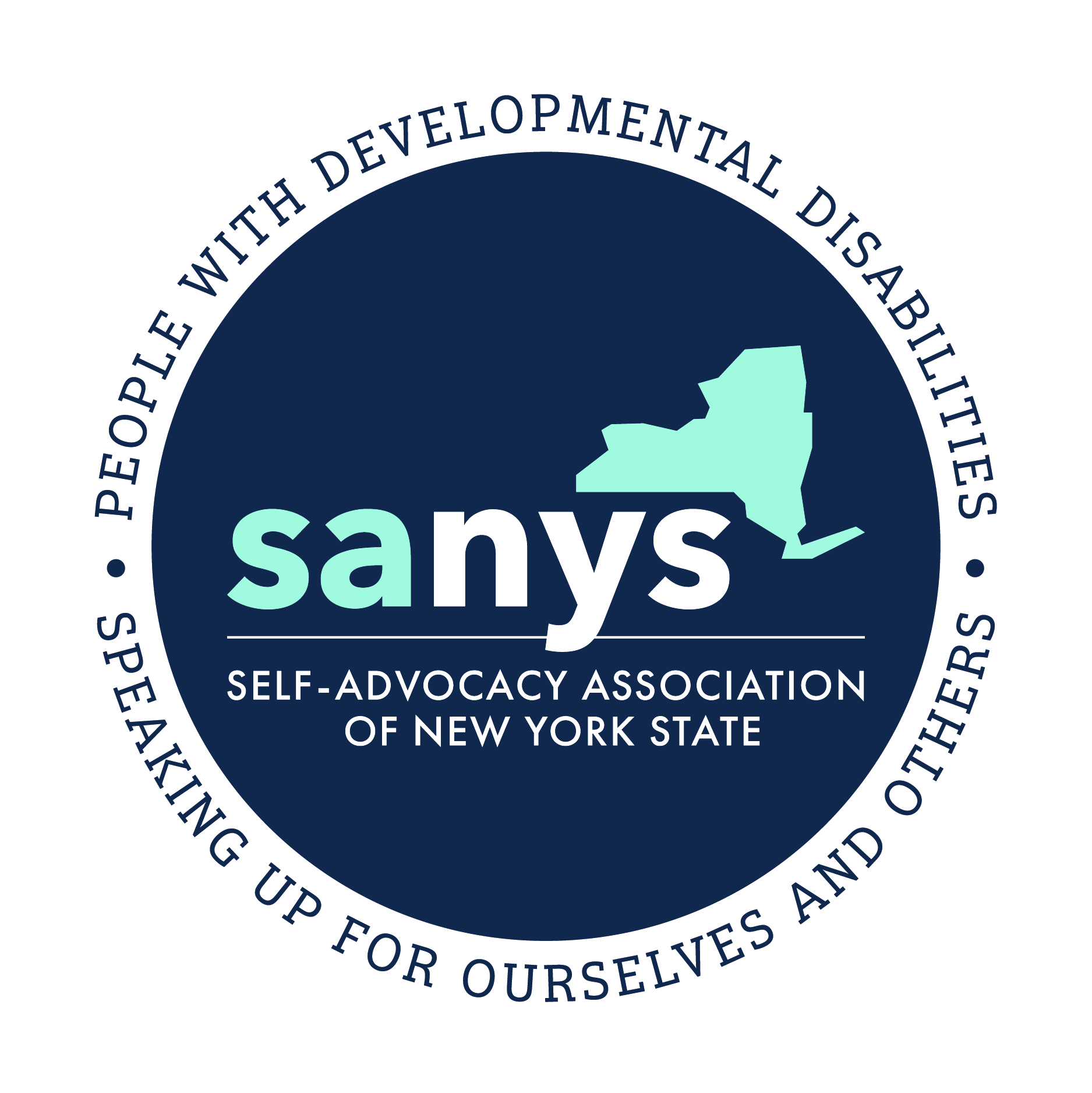 2020 SANYS’ Upper Hudson Valley RegionalMeeting Schedule (4th Wednesday of Month)6:00PM – 7:30PMJanuary 22 – Arc of Mid-Hudson, 471 Albany Ave., Kingston, NYFebruary 26 - Poughkeepsie Galleria Mall, Poughkeepsie, NYMarch 25 – Arc of Mid-Hudson, 471 Albany Ave., Kingston, NYApril 22  - Poughkeepsie Galleria Mall, Poughkeepsie, NYMay 27- Arc of Mid-Hudson, 471 Albany Ave., Kingston, NYJune 24 - Poughkeepsie Galleria Mall, Poughkeepsie, NYJuly 22 – Arc of Mid-Hudson, 471 Albany Ave., Kingston, NYAugust 26 – Poughkeepsie Galleria Mall, Poughkeepsie, NYSeptember 23 – Arc of Mid-Hudson, 471 Albany Ave., Kingston, NYOctober 28 – Poughkeepsie Galleria Mall, Poughkeepsie, NY*November 18 – Arc of Mid-Hudson, 471 Albany Ave., Kingston, NY*December 9 - Poughkeepsie Galleria Mall, Poughkeepsie, NY*not the 4th WednesdayCynthia Gilchrist, Regional Coordinator(518)- 382-1454 (office)  (518) – 441-7998 (cell) cgilchrist@sanys.org